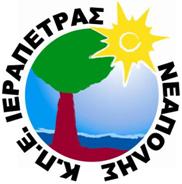 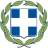 Αριθμ. Πρωτ. 55/Φ21                              Ιεράπετρα 19/9/18                         Προς: Διευθύνσεις Εκπαίδευσης ΚρήτηςΘΕΜΑ: «Συμμετοχή σε Περιφερειακό Θεματικό Δίκτυο Περιβαλλοντικής Εκπαίδευσης»Το Περιφερειακό Θεματικό Δίκτυο Περιβαλλοντικής Εκπαίδευσης «Διατροφή, περιβάλλον & υγεία » που ιδρύθηκε και συντονίζεται από το ΚΠΕ Ιεράπετρας - Νεάπολης, συνεχίζει για δεύτερη συνεχόμενη χρονιά τη λειτουργία του. Όσες σχολικές ομάδες επιθυμούν να ενταχθούν στο δίκτυο μπορούν να υποβάλουν αίτηση μέσω των υπευθύνων σχολικών δραστηριοτήτων της περιοχής τους μέχρι την Παρασκευή 19 Οκτωβρίου. Οι εκπαιδευτικοί πρωτοβάθμιας της περιφερειακής ενότητας Λασιθίου & Χανίων υποβάλλουν αίτηση απευθείας στο ΚΠΕ Ιεράπετρας-Νεάπολης με κοινοποίηση στις οικείες διευθύνσεις.Στα πλαίσια των εκδηλώσεων με αφορμή την Παγκόσμια Ημέρα Διατροφής στις 16 Οκτωβρίου, η παιδαγωγική ομάδα του Κ.Π.Ε. Ιεράπετρας-Νεάπολης  προτίθεται να οργανώσει ενημερωτικές δράσεις στο Κ.Π.Ε. Ιεράπετρας-Νεάπολης με σχολεία που θα εκδηλώσουν ενδιαφέρον και θα συμμετέχουν στο Δίκτυο.	Επίσης, το Κ.Π.Ε. Ιεράπετρας-Νεάπολης προτίθεται να προχωρήσει στην έκδοση έντυπου υλικού που θα προκύψει από τις δράσεις και τις προτάσεις των συμμετεχόντων εκπαιδευτικών στο Δίκτυο. ΑΙΤΗΣΗ ΣΥΜΜΕΤΟΧΗΣστo Περιφερειακό  Δίκτυο Περιβαλλοντικής Εκπαίδευσης.«Διατροφή Περιβάλλον και Υγεία»για το σχολικό 2018-2019(Υποβάλλεται στους/στις υπεύθυνους σχολικών δραστηριοτήτων Δ/νσεων Β/θμιας  & Α/θμιας Εκπ/σης εκτός από την Α/θμια Λασιθίου & Χανίων όπου υποβάλλεται απευθείας στο ΚΠΕ) Στοιχεία Σχολείου:Στοιχεία εκπαιδευτικών:Τάξη / Περ. Ομάδα                  Αριθμός Μαθητών (μέγιστο 35 μαθητές) Θέμα: …………………………………………………………………………………Θέμα: …………………………………………………………………………………Θέμα: …………………………………………………………………………………Θέμα: …………………………………………………………………………………Θέμα: …………………………………………………………………………………Ο Διευθυντής του Σχολείου                                      Ημερομηνία: …………………..(σφραγίδα – υπογραφή)                                                                                 Οι συμμετέχοντες εκπαιδευτικοί:                                                                                           (υπογραφές)………………………………………………………………………………………………………………Σκοπιμότητα Ίδρυσης του περιφερειακού Θεματικού  Δικτύου:   Η γη μας βρίσκεται σε κρίσιμο σημείο και το ενεργειακό της μέλλον προδιαγράφεται αβέβαιο. Οι διατροφικές επιλογές του σύγχρονου ανθρώπου επιβαρύνουν σημαντικά τον πλανήτη, αφού συμπεριφέρεται και καταναλώνει τροφή με τέτοιο τρόπο που χρειάζεται 1,5 γη για να καλύψει τις ανάγκες του! Η υπερκατανάλωση κρέατος και γαλακτοκομικών προϊόντων ευθύνονται σοβαρά για την κλιματική αλλαγή αφού το ενεργειακό αποτύπωμα της διατροφής εξαιτίας της μεταφοράς των προϊόντων, της εναπόθεσης υπολειμμάτων τροφής στο έδαφος αλλά και της παραγωγής τους, είναι εξαιρετικά μεγάλο. Ενδεικτικά αναφέρουμε:Το 27% των τροφίμων που παράγεται καταλήγει στα απορρίμματαΟι άνθρωποι χρησιμοποιούν 25-30% περισσότερα προϊόντα από την ετήσια παραγωγή της γηςΟ τομέας της σίτισης καταναλώνει το 30% της ηλεκτρικής ενέργειας που παράγεται παγκοσμίωςΈχει υπολογιστεί ότι χρειάζεται περισσότερη γη από την έκταση ολόκληρης της Κίνας για να παραχθεί το φαγητό που δεν καταναλώνεται ποτέ!www.urbact.euΟ Ιπποκράτης έλεγε «Φάρμακο ας γίνει η τροφή σας και η τροφή σας ας γίνει φάρμακό σας». Ο ίδιος πίστευε πως η διατροφή διαδραματίζει τον σημαντικότερο ρόλο για την σωματική και ψυχική υγεία. Σήμερα, μέσα από τα νεότερα  ερευνητικά και επιστημονικά δεδομένα γνωρίζουμε ότι η ισορροπημένη διατροφή όπως είναι και η Κρητική διατροφή είναι ένας ασφαλής δρόμος όχι μόνο για να προλάβουμε την εμφάνιση σύγχρονων σοβαρών ασθενειών (πχ. καρδιαγγειακά προβλήματα) αλλά και να διατηρήσουμε μια καλή ποιότητα ζωής.Η εμφάνιση και ραγδαία αύξηση της παιδικής παχυσαρκίας οφείλεται σε συνδυασμό παραγόντων, που κυρίως αφορούν αλλαγές στο ευρύτερο περιβάλλον και τις αλλαγές στον τρόπο ζωής. Η παιδική διατροφή χαρακτηρίζεται τα τελευταία χρόνια από τη συχνή κατανάλωση πρόχειρου φαγητού και αναψυκτικών. Η Ελλάδα όπως βλέπουμε και στον παρακάτω πίνακα βρίσκεται στις πρώτες θέσεις στην Ευρώπη στην παιδική παχυσαρκία με αυξητικές τάσεις.  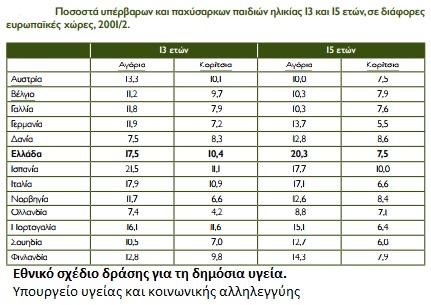 Τα δεδομένα αυτά μας ώθησαν σαν Κέντρο Περιβαλλοντικής Εκπαίδευσης να αναλάβουμε την πρωτοβουλία για τη δημιουργία ενός δικτύου που αρχικά στα όρια της Κρήτης θα βοηθήσει όλους μας να γνωρίσουμε την αξία της μεσογειακής (κρητικής) διατροφής και τον ρόλο της στην υγεία αλλά και στο περιβάλλον. Η ευαισθητοποίηση και εκπαίδευση μικρών και μεγάλων σε θέματα διατροφικών επιλογών είναι απολύτως αναγκαία σήμερα για να διασφαλίσει την ποιότητα της δικής μας ζωής, καθώς και εκείνης των επόμενων γενεών. Κάθε πρόγραμμα λοιπόν, που απευθύνεται σε συγκεκριμένη ομάδα (ανάλογα με ηλικία, τόπο διαμονής, ενδιαφέροντα, κλπ.) έχει οπωσδήποτε την αξία του.Σκοποί του δικτύου. Οι μαθητές να γνωρίσουντις επιπτώσεις των διατροφικών επιλογών στην υγεία μικρών και μεγάλων.τις επιπτώσεις της διατροφής μας στο περιβάλλον του πλανήτη μας. Η λειτουργία του δικτύου στοχεύει κυρίως:στην οργανωμένη επιστημονική και παιδαγωγική στήριξη προγραμμάτων αειφόρου εκπαίδευσης που θα έχουν σχετική θεματολογίαστη δημιουργία σχετικού εκπαιδευτικού υλικούστην ανάπτυξη επικοινωνίας μεταξύ όλων των μελών του δικτύουστην ανταλλαγή εμπειριών και απόψεων μεταξύ ειδικών επιστημόνων και όλων των μελών (Παιδαγωγικών και μαθητικών ομάδων των συμμετεχόντων σχολείων, συντονιστικών φορέων)Οργανωμένη επιστημονική και παιδαγωγική στήριξη προγραμμάτων αειφόρου εκπαίδευσης των σχολείων που συμμετέχουν στο δίκτυο με:Παραχώρηση εκπαιδευτικού υλικού και βιβλιογραφίαςΘεματική επιμόρφωση των συντονιστών εκπαιδευτικών των ομάδων αειφόρου εκπαίδευσηςΔημιουργία κοινών εκδόσεων και συμμετοχή σε κοινές  περιβαλλοντικές δράσεις για τη διασύνδεση των σχολείων-μελών του δικτύου.Συνεργασία με επιστημονικούς και περιφερειακούς φορείς, επιστημονικές ενώσεις κλπ.Καλλιέργεια και ανάπτυξη νέας οικολογικής και κοινωνικής συνείδησης στους εμπλεκόμενους μαθητές, φιλικής προς το περιβάλλον ιδιαίτερα σε θέματα που αφορούν τη διατροφή.Ανταλλαγή επισκέψεων μεταξύ των μελών του δικτύου. Εξαγωγή συμπερασμάτων και διατύπωση προτάσεων για δράσεις των μαθητών για κινητοποίηση αρμόδιων δημόσιων φορέων.Περιφερειακές και εθνικές συνεργασίες με φορείς και σχολεία που δραστηριοποιούνται στην ίδια θεματολογία.Θεματικές ενότητες & ενδεικτική θεματολογία Μεσογειακή-Κρητική διατροφή.Σημασία της κατανάλωσης τοπικών προϊόντων Υπερκατανάλωση κρέατος-γαλακτοκομικών προϊόντων και περιβαλλοντικές επιπτώσειςΟικολογικό αποτύπωμα της διατροφής.Κομποστοποίηση οργανικών υπολειμμάτωνΜείωση παραγωγής οικιακών απορριμμάτωνΔιατροφική πολιτική.Μεταφορές τροφίμων και περιβαλλοντική επιβάρυνση (τροφοχιλιόμετρα)Διαχείριση γεωργικών φυτικών απορριμμάτων – μικρές και μεγάλες εγκαταστάσεις κομποστοποίησης………………………………….Επιστημονικοί συνεργάτες. Με τις γνώσεις τους θα μας βοηθήσουν επιστήμονες από το πανεπιστήμιο και το ΤΕΙ Κρήτης, το WWF, διατροφολόγοι, κ.α.Διάρκεια ανάπτυξηςΗ λειτουργία του Δικτύου προσδιορίζεται στα τρία (3) σχολικά έτη (2017-18 ως εναρκτήριο έτος, 2018-19 & 2019-20).Επιμορφωτικά σεμινάρια:Ενημερωτικές δράσεις σε σχολεία τον Οκτώβριο με αφορμή την Παγκόσμια Ημέρα Διατροφής στις 16 Οκτωβρίου. Προγραμματίζεται (πιθανότατα το Νοέμβριο) συνάντηση της συντονιστικής επιτροπής καθώς και επιμορφωτικό σεμινάριο των εκπαιδευτικών που θα συμμετέχουν στο δίκτυο.  Ο υπεύθυνος του ΚΠΕ Ιεράπετρας-Νεάπολης                     Η πρόεδρος του Δικτύου      Μυλωνάκης Ευστράτιος                                                 Ελισάβετ ΔρούγκαΒιβλιογραφία:https://www.mednutrition.grhttp://eyzin.minedu.gov.grwww.wri.orgwww.urbact.euΕΛΛΗΝΙΚΗ ΔΗΜΟΚΡΑΤΙΑΕΛΛΗΝΙΚΗ ΔΗΜΟΚΡΑΤΙΑΥΠΟΥΡΓΕΙΟ ΠΑΙΔΕΙΑΣ ΕΡΕΥΝΑΣ& ΘΡ/ΤΩΝ, ΥΠΟΥΡΓΕΙΟ ΠΑΙΔΕΙΑΣ ΕΡΕΥΝΑΣ& ΘΡ/ΤΩΝ, ΠΕΡΙΦΕΡΕΙΑΚΗ  Δ/ΝΣΗ  Π. & Δ. ΕΚΠ/ΣΗΣ ΚΡΗΤΗΣΠΕΡΙΦΕΡΕΙΑΚΗ  Δ/ΝΣΗ  Π. & Δ. ΕΚΠ/ΣΗΣ ΚΡΗΤΗΣΚ.Π.Ε. ΙΕΡΑΠΕΤΡΑΣ - ΝΕΑΠΟΛΗΣΚ.Π.Ε. ΙΕΡΑΠΕΤΡΑΣ - ΝΕΑΠΟΛΗΣ  Ταχ. Δ/νση:ΟΔΥΣΣΕΑ ΕΛΥΤΗ  Ταχ. Δ/νση:Τ.Κ. 72200 ΙΕΡΑΠΕΤΡΑΤηλέφωνο :28420 – 23103Fax :28420 – 24684E – mail :Ιστότοπος:mail@kpe-ierap.las.sch.grhttp://kpe-ierap.las.sch.grΟνομασία:Τηλ:Ονομασία:Φαξ:Διεύθυνση:Email:Α/ΑΟνοματεπώνυμοΕιδικότητα1)2)3) Θα υλοποιήσετε  πρόγραμμα Π.Ε. την τρέχουσα σχολική χρονιά και αν ΝΑΙ με ποιο θέμα;ΝΑΙΟΧΙΈχετε υλοποιήσει άλλα προγράμματα Π.Ε. στο παρελθόν και αν ΝΑΙ με ποιο θέμα;ΝΑΙΟΧΙ